小型バグキーセミオートバグキーGN206W-RL   \34,500・ベースサイズ　75✖125・購入後左手用に組替えOK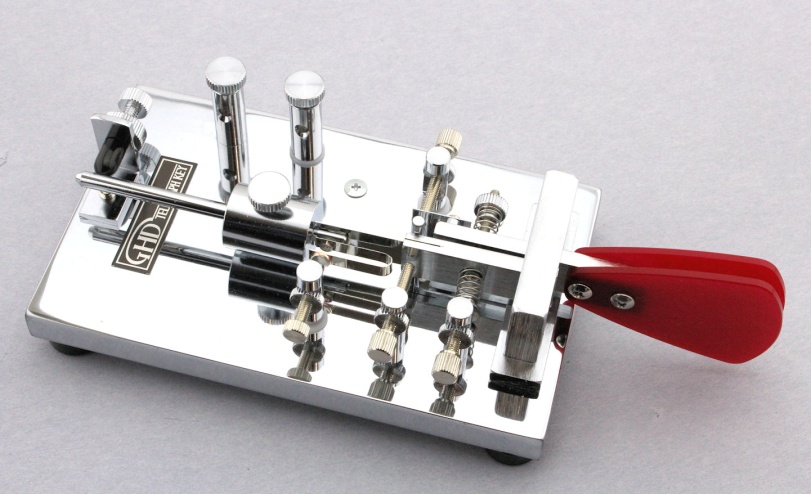 光センサーバグキーフルオート&セミオートバグキーGN209FS-P   \67,800・ベースサイズ　75✖125・ロックプレートでフルオートもセミオートもOK・光センサーの為12V必要です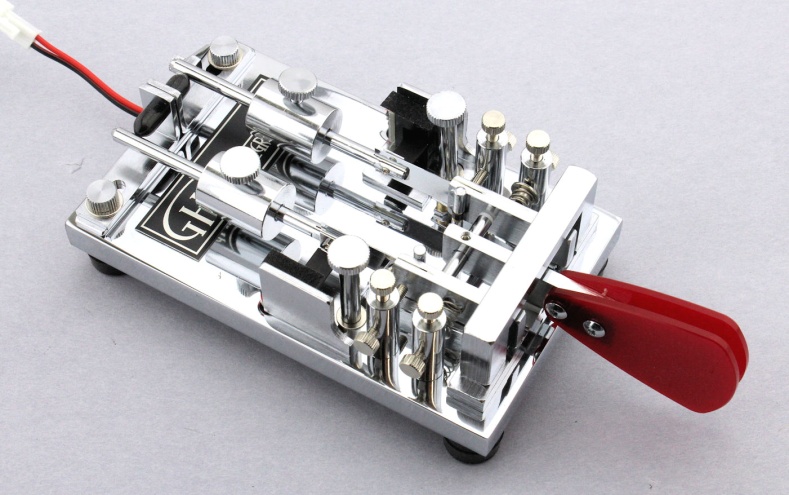 